ГОРОДСКАЯ  ДУМА  ГОРОДА  ДИМИТРОВГРАДАУльяновской областиР Е Ш Е Н И Ег.Димитровград  26  декабря  2023  года  							      № 6/71     .Об утверждении Плана работы Городской Думыгорода Димитровграда Ульяновской областина первое полугодие 2024 годаРуководствуясь частью 3 статьи 11 Регламента Городской Думы города Димитровграда Ульяновской области, Городская Дума города Димитровграда Ульяновской области третьего созыва решила:1. Утвердить План работы Городской Думы города Димитровграда Ульяновской области на первое полугодие 2024 года согласно приложению к настоящему решению.2. Настоящее решение и План работы Городской Думы города Димитровграда Ульяновской области на первое полугодие 2024 года подлежат официальному опубликованию и размещению в информационно-телекоммуникационной сети «Интернет» на официальном сайте Городской Думы города Димитровграда Ульяновской области.3. Контроль исполнения настоящего решения возложить на Председателя Городской Думы города Димитровграда Ульяновской области.Председатель Городской Думыгорода ДимитровградаУльяновской области	    К.Б. ДушковаПРИЛОЖЕНИЕк решению Городской Думы города Димитровграда Ульяновской области третьего созыва от 26.12.2023 № 6/71ПЛАНработы Городской Думы города ДимитровградаУльяновской области на первое полугодие 2024 года(январь – июнь)ПРИЛОЖЕНИЕ 1к Плану работы Городской Думы города Димитровграда Ульяновской области на первое полугодие 2024 годаПЛАНнормотворческой деятельности Городской Думы города Димитровграда Ульяновской области на первое полугодие 2024 годаПРИЛОЖЕНИЕ 2к Плану работы Городской Думы города Димитровграда Ульяновской области на первое полугодие 2024 года График приёма граждан депутатами Городской Думы города Димитровграда Ульяновской области третьего созыва в первом полугодии 2024 года№п/пДата,срокиНаименование мероприятияОтветственныйIОчередные заседания Городской ДумыОчередные заседания Городской ДумыОчередные заседания Городской Думы1.1.25.01.202429.02.202428.03.202425.04.202430.05.202427.06.2024О состоянии законности и правопорядка на территории города Димитровграда Ульяновской области в 2023 годуПрокуратура города Димитровграда1.2.25.01.202429.02.202428.03.202425.04.202430.05.202427.06.2024Об отчёте о деятельности Межмуниципального отдела Министерства внутренних дел Российской Федерации «Димитровградский» за 2023 годМО МВД РФ «Димитровградский»1.3.25.01.202429.02.202428.03.202425.04.202430.05.202427.06.2024Об избрании Главы города Димитровграда Ульяновской областиПредседатель Городской ДумыКонкурсная комиссия1.4.25.01.202429.02.202428.03.202425.04.202430.05.202427.06.2024О внесении изменений и дополнений в Устав муниципального образования «Город Димитровград» Ульяновской областиУставная комиссия,Комитет по социальной политике и местному самоуправлению1.5.25.01.202429.02.202428.03.202425.04.202430.05.202427.06.2024О назначении публичных слушаний по проекту решения Городской Думы города Димитровграда Ульяновской областитретьего созыва «О внесении изменений и дополнений в Устав муниципального образования «Город Димитровград»Ульяновской области»Уставная комиссия,Комитет по социальной политике и местному самоуправлению1.6.25.01.202429.02.202428.03.202425.04.202430.05.202427.06.2024Об утверждении Порядка учета предложений по проекту решения Городской Думы города Димитровграда Ульяновской области «О внесении изменений и дополнений в Устав муниципального образования «Город Димитровград» Ульяновской области» и участия граждан в его обсужденииУставная комиссия,Комитет по социальной политике и местному самоуправлению1.7.25.01.202429.02.202428.03.202425.04.202430.05.202427.06.2024О внесении изменений в бюджет города Димитровграда Ульяновской области на 2024 год и плановый период 2025 и 2026 годовКомитет по финансово-экономической политике и городскому хозяйству1.8.25.01.202429.02.202428.03.202425.04.202430.05.202427.06.2024Об отчёте об исполнении бюджета города Димитровграда Ульяновской области за 2023 годКомитет по финансово-экономической политике и городскому хозяйству1.9.25.01.202429.02.202428.03.202425.04.202430.05.202427.06.2024О внесении изменений в Прогнозный план (Программу) приватизации муниципального имущества города Димитровграда Ульяновской области на 2024 год и плановый период 2025-2026 годовКомитет по финансово-экономической политике и городскому хозяйству1.10.25.01.202429.02.202428.03.202425.04.202430.05.202427.06.2024Об утверждении отчёта об исполнении Прогнозного плана (Программы) приватизации муниципального имущества города Димитровграда Ульяновской области в 2023 году Комитет по финансово-экономической политике и городскому хозяйству1.11.25.01.202429.02.202428.03.202425.04.202430.05.202427.06.2024О передаче в безвозмездное пользование имущества, находящегося в муниципальной собственности города Димитровграда Ульяновской областиКомитет по финансово-экономической политике и городскому хозяйству1.12.25.01.202429.02.202428.03.202425.04.202430.05.202427.06.2024О внесении изменений в Прогнозный план (Программу) приватизации муниципального имущества города Димитровграда Ульяновской области на 2024 год и плановый период 2025-2026 годовКомитет по финансово-экономической политике и городскому хозяйству1.13.25.01.202429.02.202428.03.202425.04.202430.05.202427.06.2024Об индексации размера арендной платы по договорам аренды нежилых помещений, зданий, строений, сооружений, имущественных комплексов, находящихся в муниципальной собственности города Димитровграда Ульяновской областиКомитет по финансово-экономической политике и городскому хозяйству1.14.25.01.202429.02.202428.03.202425.04.202430.05.202427.06.2024Об утверждении Порядка управления находящимися в собственности города Димитровграда Ульяновской области долями в уставных капиталах обществ с ограниченной ответственностьюКомитет по финансово-экономической политике и городскому хозяйству1.15.25.01.202429.02.202428.03.202425.04.202430.05.202427.06.2024Об утверждении Порядка осуществления от имени города Димитровграда Ульяновской области полномочий общего собрания участников общества с ограниченной ответственностью, 100 процентов долей в уставном капитале которого находятся в собственности города Димитровграда Ульяновской областиКомитет по финансово-экономической политике и городскому хозяйству1.16.25.01.202429.02.202428.03.202425.04.202430.05.202427.06.2024О реализации Комитетом по управлению имуществом города Димитровграда Ульяновской области полномочий по решению вопросов местного значения в 2023 годуКомитет по финансово-экономической политике и городскому хозяйству1.17.25.01.202429.02.202428.03.202425.04.202430.05.202427.06.2024О реализации Администрацией города Димитровграда Ульяновской области полномочий в области социально-экономической политики в 2023 годуКомитет по финансово-экономической политике и городскому хозяйству1.18.25.01.202429.02.202428.03.202425.04.202430.05.202427.06.2024О реализации Администрацией города Димитровграда Ульяновской области полномочий в области бюджетной политики, регулирования контрактной системы в сфере закупок товаров, работ, услуг для обеспечения муниципальных нужд в 2023 годуКомитет по финансово-экономической политике и городскому хозяйству1.19.25.01.202429.02.202428.03.202425.04.202430.05.202427.06.2024О реализации Администрацией города Димитровграда Ульяновской области полномочий в области охраны природы в 2023 году Комитет градостроительной политике, жилищно-коммунальному хозяйству и благоустройству1.20.25.01.202429.02.202428.03.202425.04.202430.05.202427.06.2024О реализации Администрацией города Димитровграда Ульяновской области полномочий в сфере градостроительной деятельности в 2023 году Комитет градостроительной политике, жилищно-коммунальному хозяйству и благоустройству1.21.25.01.202429.02.202428.03.202425.04.202430.05.202427.06.2024О реализации Комитетом по жилищно-коммунальному комплексу Администрации города Димитровграда Ульяновской области полномочий по решению вопросов местного значения в 2023 годуКомитет градостроительной политике, жилищно-коммунальному хозяйству и благоустройству1.22.25.01.202429.02.202428.03.202425.04.202430.05.202427.06.2024О реализации Администрацией города Димитровграда Ульяновской области полномочий в области градостроительной деятельности в 2023 годуКомитет градостроительной политике, вопросам жилищно-коммунальному хозяйства и благоустройству1.23.25.01.202429.02.202428.03.202425.04.202430.05.202427.06.2024О внесении изменений в Положение о Комитете по жилищно-коммунальному комплексу Администрации города Димитровграда Ульяновской областиКомитет градостроительной политике, вопросам жилищно-коммунальному хозяйства и благоустройству1.24.25.01.202429.02.202428.03.202425.04.202430.05.202427.06.2024О реализации Администрацией города Димитровграда Ульяновской области полномочий в области охраны окружающей среды в 2023 годуКомитет градостроительной политике, вопросам жилищно-коммунальному хозяйства и благоустройству1.25.25.01.202429.02.202428.03.202425.04.202430.05.202427.06.2024О реализации Администрацией города Димитровграда Ульяновской области полномочий в области муниципального контроля в 2023 годуКомитет градостроительной политике, вопросам жилищно-коммунальному хозяйства и благоустройству1.26.25.01.202429.02.202428.03.202425.04.202430.05.202427.06.2024О внесении изменений в Правила благоустройства территории города Димитровграда Ульяновской областиКомитет градостроительной политике, вопросам жилищно-коммунальному хозяйства и благоустройству1.27.25.01.202429.02.202428.03.202425.04.202430.05.202427.06.2024О результатах работы Администрации города Димитровграда в сфере исполнения законодательства о погребении и похоронном деле и реализации мероприятий по созданию новых мест захороненияКомитет градостроительной политике, вопросам жилищно-коммунальному хозяйства и благоустройству1.28.25.01.202429.02.202428.03.202425.04.202430.05.202427.06.2024О реализации Управлением образования Администрации города Димитровграда Ульяновской области полномочий по решению вопросов местного значения в 2023 годуКомитет по социальной политике и местному самоуправлению1.29.25.01.202429.02.202428.03.202425.04.202430.05.202427.06.2024О реализации Управлением по делам культуры и искусства Администрации города Димитровграда Ульяновской области полномочий по решению вопросов местного значения в 2023 годуКомитет по социальной политике и местному самоуправлению1.30.25.01.202429.02.202428.03.202425.04.202430.05.202427.06.2024О реализации Комитетом по физической культуре и спорту Администрации города Димитровграда Ульяновской области полномочий по решению вопросов местного значения в 2023 годуКомитет по социальной политике и местному самоуправлению1.31.25.01.202429.02.202428.03.202425.04.202430.05.202427.06.2024О реализации Администрацией города Димитровграда Ульяновской области полномочий в области обеспечения законности, правопорядка, охраны прав и свобод граждан в 2023 годуКомитет по социальной политике и местному самоуправлению1.32.25.01.202429.02.202428.03.202425.04.202430.05.202427.06.2024О реализации Администрацией города Димитровграда Ульяновской области полномочий в области социальной поддержки отдельных категорий граждан в 2023 годуКомитет по социальной политике и местному самоуправлению1.33.25.01.202429.02.202428.03.202425.04.202430.05.202427.06.2024О реализации Администрацией города Димитровграда Ульяновской области полномочий в сфере молодежной политики в 2023 годуКомитет по социальной политике и местному самоуправлению1.34.25.01.202429.02.202428.03.202425.04.202430.05.202427.06.2024О реализации Администрацией города Димитровграда Ульяновской области полномочий в сфере опеки и попечительства в отношении несовершеннолетних в 2023 годуКомитет по социальной политике и местному самоуправлению1.35.25.01.202429.02.202428.03.202425.04.202430.05.202427.06.2024О внесении изменений в Положение об Общественной палате города Димитровграда Ульяновской областиКомитет по социальной политике и местному самоуправлению1.36.25.01.202429.02.202428.03.202425.04.202430.05.202427.06.2024О внесении изменений в Комплекс мер по социальной поддержке отдельных категорий граждан города Димитровграда Ульяновской областиКомитет по социальной политике и местному самоуправлению1.37.25.01.202429.02.202428.03.202425.04.202430.05.202427.06.2024О внесении изменений в решение Городской Думы города Димитровграда Ульяновской области третьего созыва от 30.10.2019 №34/254 «Об организации и проведении публичных слушаний и общественных обсуждений на территории города Димитровграда Ульяновской области»Комитет по социальной политике и местному самоуправлению1.38.25.01.202429.02.202428.03.202425.04.202430.05.202427.06.2024Об организации питания в образовательных организациях города Димитровграда Ульяновской области Комитет по социальной политике и местному самоуправлению1.39.25.01.202429.02.202428.03.202425.04.202430.05.202427.06.2024Об установлении границ территории, на которой осуществляется территориальное общественное самоуправлениеКомитет по социальной политике и местному самоуправлению1.40.25.01.202429.02.202428.03.202425.04.202430.05.202427.06.2024О присвоении наименований муниципальным объектам города Димитровграда Ульяновской областиКомитет по социальной политике и местному самоуправлению1.41.25.01.202429.02.202428.03.202425.04.202430.05.202427.06.2024О структуре Администрации города Димитровграда Ульяновской областиКомитет по социальной политике и местному самоуправлению,Комитет по финансово-экономической политике и городскому хозяйству1.42.25.01.202429.02.202428.03.202425.04.202430.05.202427.06.2024О признании утратившими силу (отмене) решений Совета депутатов города Димитровграда Ульяновской области и Городской Думы города Димитровграда Ульяновской областиКомитет по социальной политике и местному самоуправлению1.43.25.01.202429.02.202428.03.202425.04.202430.05.202427.06.2024О согласовании документов о награжденииКомитет по социальной политике и местному самоуправлению1.44.25.01.202429.02.202428.03.202425.04.202430.05.202427.06.2024Об отчёте о деятельности Администрации города Димитровграда Ульяновской области за 2023 год, в том числе о решении вопросов, поставленных Городской Думой города Димитровграда Ульяновской областиГлава города Димитровграда 1.45.25.01.202429.02.202428.03.202425.04.202430.05.202427.06.2024Об отчёте о работе Контрольно-счётной палаты города Димитровграда Ульяновской области за 2023 годКонтрольно-счётная палата1.46.25.01.202429.02.202428.03.202425.04.202430.05.202427.06.2024О присвоении звания «Почётный гражданин города Димитровграда» (при условии поступления ходатайств)Комиссия по муниципальным наградам1.47.25.01.202429.02.202428.03.202425.04.202430.05.202427.06.2024О занесении на городскуюДоску ПочётаКомиссия по муниципальным наградам1.48.25.01.202429.02.202428.03.202425.04.202430.05.202427.06.2024О награждении Почётной грамотой Городской Думы города Димитровграда Ульяновской областиКомиссия по муниципальным наградам1.49.25.01.202429.02.202428.03.202425.04.202430.05.202427.06.2024О состоянии гражданского общества в городе Димитровграде Ульяновской области в 2023 годуОбщественная палата города Димитровграда 1.50.25.01.202429.02.202428.03.202425.04.202430.05.202427.06.2024О законодательных инициативах в Законодательное Собрание Ульяновской областиКомитет по социальной политике и местному самоуправлению,Комитет по финансово-экономической политике и городскому хозяйству1.52.25.01.202429.02.202428.03.202425.04.202430.05.202427.06.2024Об утверждении Плана работы Городской Думы города Димитровграда Ульяновской области на второе полугодие 2024 годаПредседатель Городской ДумыIIРабота комитетов Городской ДумыРабота комитетов Городской ДумыРабота комитетов Городской Думы2.1.По планам работы комитетовЗаседания комитета по социальной политике и местному самоуправлениюКомитетГородской Думы2.2.По планам работы комитетовЗаседания комитета по финансово-экономической политике и городскому хозяйствуКомитетГородской Думы2.3.По планам работы комитетовЗаседания комитета по градостроительной политике, жилищно-коммунальному хозяйству и благоустройствуКомитетГородской Думы2.4.По планам работы комитетовРазработка и рассмотрение муниципальных правовых актов и вынесение их на рассмотрение Городской ДумыКомитетыГородской Думы2.5.По планам работы комитетовРассмотрение законодательных инициатив в Законодательное Собрание Ульяновской областиКомитетыГородской Думы2.6.По планам работы комитетовКонтроль за исполнением Администрацией города Димитровграда полномочий по решению вопросов местного значенияКомитетыГородской Думы2,7По планам работы комитетовКонтроль исполнения решений, принятых Городской ДумойКомитетыГородской ДумыIIIРабота Президиума Городской ДумыРабота Президиума Городской ДумыРабота Президиума Городской Думы3.1.По отдельному плануФормирование повестки дня заседаний Городской ДумыПрезидиум Городской ДумыIVРабота фракцийРабота фракцийРабота фракций4.1.По планам работы фракцийОсуществление деятельности в соответствиис порядком работы фракцийРуководители фракцийVДепутатская деятельностьДепутатская деятельностьДепутатская деятельность5.1.По отдельным графикамРабота в избирательных округах Депутаты5.2.По отдельным графикамПриём граждан по личным вопросамДепутатыVIИнформационно-аналитическая деятельностьИнформационно-аналитическая деятельностьИнформационно-аналитическая деятельность6.1.По отдельному плануПодготовка информационно-аналитических материалов о деятельности Городской Думы, комитетов и депутатов Городской Думы, опубликование в средствах массовой информации, размещение на официальном сайте Городской ДумыОрганизационный отделVIIПрочие мероприятияПрочие мероприятияПрочие мероприятия7.1.По отдельным планамЗаседания комиссий и рабочих групп, созданных при Городской Думе и Администрации городаДепутаты7.2.По отдельному плануУчастие в общезначимых городских мероприятияхДепутаты7.3.По отдельному плануУчастие в подготовке и проведениигосударственных, профессиональных и религиозных праздников, юбилейных датДепутаты№п/пНаименованиепроекта решенияОтветственныеза подготовкупроекта решенияОтветственныйкомитет (комиссия)Городской ДумыСрок рассмотренияпроекта решенияна заседанииГородской ДумыЦельпринятиярешения1.О внесении изменений и дополнений в Устав муниципального образования«Город Димитровград» Ульяновской области Правовой отдел аппаратаГородской ДумыКомитет по социальной политике и местному самоуправлениюКомитет по финансово-экономической политике и городскому хозяйствуЯнварь-июньпо меренеобходимостиСовершенствование правового регулирования2.Об утверждении Порядка учета предложений по проекту решения Городской Думы города Димитровграда Ульяновской области «О внесении изменений и дополнений в Устав муниципального образования «Город Димитровград» Ульяновской области Правовой отдел аппаратаГородской ДумыКомитет по социальной политике и местному самоуправлениюЯнварь-июньпо мере необходимостиСовершенствование правового регулирования3.О признании утратившими силу (отмене) решений Городской Думы города Димитровграда Ульяновской областиПравовой отдел аппаратаГородской ДумыКомитет по социальной политике и местному самоуправлениюКомитет по финансово-экономической политике и городскому хозяйствуЯнварь-июньпо меренеобходимостиСовершенствование правового регулирования4.О внесении изменений в Положение об Общественной палате города Димитровграда Ульяновской областиПравовой отдел аппаратаГородской ДумыКомитет по социальной политике и местному самоуправлениюМартСовершенствование правового регулирования5.О внесении изменений в решение Городской Думы города Димитровграда Ульяновской области третьего созыва от 30.10.2019 №34/254 «Об организации и проведении публичных слушаний и общественных обсуждений на территории города Димитровграда Ульяновской области»Правовой отдел аппаратаГородской ДумыКомитет по социальной политике и местному самоуправлениюАпрельСовершенствование правового регулирования№ФИО депутатаГрафик приемаМесто приемаДатыОдномандатные избирательные округаОдномандатные избирательные округаОдномандатные избирательные округаОдномандатные избирательные округаОдномандатные избирательные округа1Соловьев М.А.последняя среда месяца17.30-18.30МАУК ЦКиД «Восход»пр. Ленина, 17(по согласованию)31 января28 февраля27 марта24 апреля29 мая 26 июня2Чеканова И.В.последняя среда месяца16.30-17.30МАУК ЦКиД «Восход»,пр. Ленина, 17(по согласованию)31 января28 февраля27 марта24 апреля29 мая 26 июня3Бегинина И.И.последний вторник месяца18.00-19.00МБОУ Городская гимназияул. Славского, 11(по согласованию)30 января27 февраля26 марта28 мая 25 июня4Выжимов С.А.последний    вторник месяца13.00-14.00Общественная приемная партии «ЕДИНАЯ РОССИЯ»ул. Куйбышева, 20330 января27 февраля26 марта28 мая 25 июня5Долгов А.И.последний вторник месяца18.00-19.00Общественная приемная партии «ЕДИНАЯ РОССИЯ»ул. Куйбышева, 20330 января27 февраля26 марта28 мая 25 июня6Авхимович А.С.последний вторник месяца15.00 – 16.00Общественная приемнаяпартии «ЕДИНАЯ РОССИЯ»ул.       Куйбышева, 20330 января27 февраля26 марта28 мая 25 июня7Королев С.С.последний четверг месяца 11.00-12.00Общественная приемнаяпартии «Новые люди»ул. Юнг Северного флота, 20,первый этаж, каб.10925 января29 февраля28 марта25 апреля30 мая 27 июня8Порхаева Е.Е.третий вторник месяца (нечётный)17.00 - 18.00Социально-информационный отдел центральной городской библиотекиул. 9 Линия, 15(по согласованию)16 января19 марта21 мая 8Порхаева Е.Е.третий вторник месяца (чётный)17.00-18.00Библиотека «Информационно-экологический центр им. В.В. Бианки»ул. Московская, 79(по согласованию)20 февраля16 апреля18 июня9Дегтярева Н.А.вторая среда месяца16.00-17.00здание Администрации городаул. Хмельницкого, 93,каб. 43310 января14 февраля13 марта10 апреля10Душкова К.Б.второй вторник месяца17.00-18.00Центральная городская библиотека,ул. Западная, 7(по согласованию)13 февраля12 марта9 апреля14 мая 10Душкова К.Б.второй четверг месяца16.00-18.00Здание Администрации городаул. Хмельницкого, 93,каб. 43311 января8 февраля14 марта11 апреля13 июня11Лукьянов К.Ю.второй вторник месяца17.00-19.00Центральная городская библиотекаул. Западная, 7(по согласованию)9 января13 февраля12 марта9 апреля7 мая 11 июня 12Завьялов А.Л.последний вторник месяца17.30-18.30Общественная приемная партии «ЕДИНАЯ РОССИЯ»ул. Куйбышева, 20330 января27 февраля26 марта30 апреля 28 мая 25 июня13Трифонов А.В.первый и второй вторник месяца17.00-18.00Библиотека «Информационно-досуговый центр»ул. Черемшанская, 114(по согласованию)5 и 12 марта2 и 9 апреля7 и 14 мая 4 июня14Сингатов Ф.И.последняя среда     месяца15.00-16.00Общественная приемная партии «ЕДИНАЯ РОССИЯ»ул. Куйбышева, 20331 января28 февраля27 марта24 апреля29 мая 26 июняЕдиный избирательный округЕдиный избирательный округЕдиный избирательный округЕдиный избирательный округЕдиный избирательный округ1Бяхтыгареев Р.Г.каждый четверг17.00-19.00Общественная приемная партии «Справедливая Россия»ул. Московская, 3011, 18, 28 января1, 8, 15, 29 февраля14, 21, 28 марта4, 11, 18, 25 апреля2, 16, 23, 30 мая 6, 13, 20, 27 июня2Вазыхова З.Ш.последнийвторник месяца16.00-17.00Общественная приемная партии «ЕДИНАЯ РОССИЯ»ул. Куйбышева, 20330 января27 февраля26 марта28 мая 25 июня3Владимиркин О.Н.каждая среда18.00-19.30Общественная приемнаяпартии «Новые люди»ул. Юнг Северного флота, 20, первый этаж, каб.10910, 17, 24, 31 января7, 14, 21, 28 февраля6, 13, 20, 27 марта3, 10, 17, 24 апреля15, 22, 29 мая 5, 19, 26 июня4Гатауллин А.Н.последний четверг месяца17.00-19.00Здание «Креативное бизнес-пространство «Горизонт»пр. Димитрова, 8 а, каб.206(по согласованию)25 января29 февраля28 марта25 апреля30 мая 27 июня 5Ерышев А.П.третий четверг месяца16.00 – 17.00Библиотека семейного чтенияул. Куйбышева, д. 144(по согласованию)18 января15 февраля21 марта18 апреля16 мая 20 июня6Крючков С.Н.каждый понедельник и пятница14.00-16.00Общественная приемная партии КПРФул. Гвардейская, 2712, 15, 19, 22, 26, 29 января2, 5, 9, 12, 16, 19, 26 февраля1, 4, 11, 15, 18, 22, 25, 29 марта1, 5, 8, 12, 15, 19, 22, 26 апреля3, 6, 13, 17, 20, 24, 27, 31 мая3, 7, 10, 14, 17, 21, 24, 28 июня7Мурзаханов Г.А.каждый четверг, кроме последнего четверга месяца14.00-16.00Общественная приемная партии КПРФул. Гвардейская, 2711, 18 января 1, 8, 15, 22 февраля14, 21 марта4, 11, 18 апреля2, 16, 23 мая 6, 13, 20 июня8Печёрина Н.А.последний вторник месяца18.00-19.00МБОУ Городская гимназия,ул. Славского, 11(по согласованию)30 января27 февраля26 марта28 мая 25 июня9Салихов Р.Ж.последний вторник месяца16.00-17.00Общественная приемная партии «ЕДИНАЯ РОССИЯ»ул. Куйбышева, 20330 января27 февраля26 марта28 мая 25 июня 10Саркисян А.М.последний вторник месяца12.00-13.00Общественная приемная партии «ЕДИНАЯ РОССИЯ»ул. Куйбышева, 20330 января27 февраля26 марта28 мая 25 июня 11Тарасов Д.В.последний вторник месяца14.00-15.00Общественная приемная партии «ЕДИНАЯ РОССИЯ»ул. Куйбышева, 20330 января27 февраля26 марта30 апреля 28 мая 25 июня 12Тихонов И.М.последняя среда месяца16.30-17.30МАУК ЦКиД «Восход»,пр. Ленина, 17(по согласованию)31 января28 февраля27 марта24 апреля29 мая 26 июня13Толстошеев А.А.третий четверг месяца15.00-16.00Общественная приемная партии «ЕДИНАЯ РОССИЯ»ул. Куйбышева, 20318 января 15 февраля21 марта18 апреля16 мая 20 июня14Червяков А.А.каждая пятница месяца17.00-18.00(кроме ноября 2023)Общественная приемная партии «ЛДПР»ул. Юнг Северного флота, д. 107, офис 112, 19, 26 января2, 9, 16 февраля1, 15, 22, 29 марта5, 12, 19, 26 апреля3, 17, 24, 31 мая7, 14, 21, 28 июня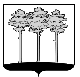 